Notes from the FieldCourse Announcement:Literary and Cultural Disability Studies: An ExplorationHemachandran Karah,IIT MadrasBACKGROUND As a field of enquiry, Literary and Cultural Disability Studies (LCDS) is concerned with how disability and other human conditions mediate our connection with cultural artefacts such as literature. This exploratory course on LCDS has 4 modules, namely disability and canon, literary criticism, the multilingual question, and interdisciplinarity. All 4 modules entertain a curious mixture of lectures, conversations with specialists from India and around the globe, and classroom discussions. Such a mixture may come in handy for learners in relishing myriad cultural debates surrounding disability, as much as its treatment as an interpretative method.INTENDED AUDIENCE: Students pursuing Masters in Humanities and Social SciencesScholars engaged in doctoral and postdoctoral research In Literature and Cultural StudiesAnyone who is willing to pursue Disability Studies beyond the basicsIMPORTANT DATES: Duration : 12 weeks    Start date: 26 Jul 2021Enrollment ends: 2 August 2021COURSE AND FEE DETAILS The course is free to enroll and learn from. There may be a nominal fee for those who wish to register for the course outside India. For more information, kindly visit: https://tinyurl.com/hznepdzcINSTRUCTOR BIODr. Hemachandran Karah teaches English Literature at the Humanities and Social sciences faculty, IIT Madras. He is interested in researching on themes such as disability, health, the language question, literary criticism, and musicology. Please find further details here: https://iim.academia.edu/HemachandranKarah Course Announcement: Literary and Cultural Disability Studies: An Exploration. https://rdsjournal.org/index.php/journal/article/view/1095 is licensed under a  Creative Commons Attribution 4.0 International License. Based on a work at  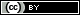 https://rdsjournal.org.